  ADI:                                SOYADI:                                   SINIFI:                     NUMARASI:1- Mustafa Kemal, Çanakkale Savaşları sırasında Anafartalar Grubu komutanıyken en ön safta savaşmıştı. Bu savaş sırasında Mustafa Kemal’e şarapnel parçası isabet etmiş fakat sağ cebinde bulunan saati kendisini ölümden kurtarmıştı. Sakarya Savaşı sırasındayken atından düşmüş kaburga kemikleri kırılmıştı. Buna rağmen cepheden ayrılmamış, savaşı atı üzerinde yönetmişti. Bu paragrafta Atatürk’ün hangi kişilik özelliği üzerinde durulmuştur?A)Çok yönlü ve üstün kişiliğe sahip olması B)Vatanı ve milleti için canını feda etmekten kaçınmaması C)Büyük ülkülere sahip olması D)  D)Milli sınırlar  içerisinde bir toplum oluşturmaya çalışma                          	2-Mustafa Kemal’in öğrenim amacıyla bulunduğu şehirler aşağıdaki seçeneklerin hangisinde bir arada verilmiştir?A)Şam – Sofya – Derne                                                   B)Muş – Bitlis – Çanakkale                                           C)Selanik – Manastır – İstanbul	                          D)Diyarbakır – Samsun – Adana 3- Mebusan deki hangi madde kabul edilince meclis basıldı? (tarihi ile4- Mustafa Kemal Derne ve Tobruk da başarı kazandığı halde bırakmak zorunda kaldığımız toprağımız neresidir?A)Suriye                         B)Trablusgarp                             C)Yunanistan                  D)Sofya5- ) Mondros Ateşkes Anlaşmasını , Osmanlı Devleti adına aşağıdakilerden hangisi imzalamıştır ? A) Ahmet İzzet Paşa                      B) Tevfik Bey C) Rauf Bey                                    D) Damat Ferit Paşa6- Mondros Ateşkes Antlaşmasından sonra kurulan Milli Cemiyetler , aşağıdakilerden hangisiyle "Anadolu ve Rumeli Müdafaa-i  Hukuk Cemiyeti" adıyla birleştirilmiştir ?A) Amasya Genelgesi                    B) Erzurum KongresiC) Sivas Kongresi                          D) Misak-ı Milli7-Ege bölgesinde güçlü bir İtalya’nın olmasını,sömürge yollarının tehlikeye gireceğinden dolayı istemeyen devlet hangisidir ? A) İngiltere                                 B) Fransa             C) Yunanistan                           D) Rusya8-Yukarıdaki diyagramda Mustafa Kemal’in  katıldığı savaşlar verilmiştir.Buna  göre boş bırakılan yere aşağıdakilerden  hangisi getirilmelidir?A- Kurtuluş  Savaşı     B- Sakarya Meydan Savaşı     C- Balkan Savaşları    D- I. Dünya Savaşı9-İtalya…………………………………  için I. Dünya Savaşı’na  katılmıştır. Yukarıdaki cümlede boş bırakılan yere aşağıdakilerden hangisi getirilmelidir?A- Sömürgelerini  korumak                 B- Ham madde ve Pazar ihtiyacını karşılamakC- Slav  birliğini sağlamak                    D-Akdeniz’e  açılmak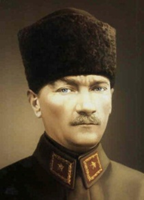 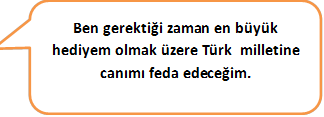 10-Mustafa  Kemal’in yukarıda verilen sözü onun hangi  kişisel  özelliğiyle daha  çok ilgilidir?A- İleri görüşlülüğü                               B- Vatan ve millet sevgisi     C- Barışa önem vermesi                     D-İnkılapçılığıTRABLUSGARP  SAVAŞI	                     ?		ÇANAKKALE SAVAŞI                    1                      2                  3